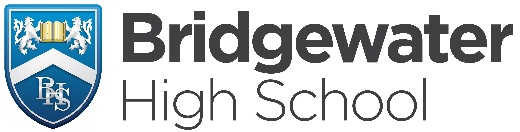 Bridgewater High Key Stage 3 Curriculum MapSubject – Year 7 – MusicCREATIVE HABIT OF MIND FOCUS: ImaginativeIntent:6 key principlesImplementationImplementationAutumn Term 1Autumn Term 2Autumn Term 2Spring Term 1Spring Term 2Summer Term 1Summer Term 1Summer Term 2Clarity around knowledgeTheme/TopicTheme/TopicPercussionPercussionUkulele & SingingUkulele & SingingMusicalsMusicalsInstruments of the orchestraInstruments of the orchestraClarity around knowledgeKey Knowledge & ConceptsKey Knowledge & Concepts* Musical rhythms through performance, listening and composing* The use of various percussion (including body percussion).* Musical rhythms through performance, listening and composing* The use of various percussion (including body percussion).* Introduction to performing on a ukulele using chords, whilst singing a melody line. * Knowledge of the various parts of a ukulele.* Introduction to performing on a ukulele using chords, whilst singing a melody line. * Knowledge of the various parts of a ukulele.* Musicals including the types of songs encountered.
* How the musical theatre industry works* The performance of songs from musicals using the keyboard.* Musicals including the types of songs encountered.
* How the musical theatre industry works* The performance of songs from musicals using the keyboard.* Families of the orchestra and the instruments that make up each family, with related techniques. 
* Composing a piece of music using orchestral instruments on a PC to a film trailer.* Families of the orchestra and the instruments that make up each family, with related techniques. 
* Composing a piece of music using orchestral instruments on a PC to a film trailer.Clarity around SequencingMain links across the curriculumMain links across the curriculumUse of rhythmic skills in any other performance-based units: 
Y7 Singing
Y8 Keyboard performance
Y9 Queen
Y9 BEE AwardUse of rhythmic skills in any other performance-based units: 
Y7 Singing
Y8 Keyboard performance
Y9 Queen
Y9 BEE AwardY8 Ukulele arrangingY9 BEE Award (for some pupils)Y8 Ukulele arrangingY9 BEE Award (for some pupils)Y8 Keyboard skills
Y9 QueenY9 Bee Award (for some pupils)Y8 Keyboard skills
Y9 QueenY9 Bee Award (for some pupils)Y9 Film musicY9 Film musicClarity around SequencingCross – curricular / Authentic LinksCross – curricular / Authentic LinksCREATE – creating own rhythmic pieces
PRESENT – Lion King contribution (singing competition)CULTURE – percussion instruments from different culturesLink to movement and rhythm coordination in both PE and Dance. Link to the Lion King Experience work tackled across the whole of EPA.CREATE – creating own rhythmic pieces
PRESENT – Lion King contribution (singing competition)CULTURE – percussion instruments from different culturesLink to movement and rhythm coordination in both PE and Dance. Link to the Lion King Experience work tackled across the whole of EPA.SKILLS – ukulele playingPROGRESS – development of ukulele skills across the unitEVALUATING – peer/self-assessmentPlacing songs within particular decades improves knowledge of changes in recent eras historically.SKILLS – ukulele playingPROGRESS – development of ukulele skills across the unitEVALUATING – peer/self-assessmentPlacing songs within particular decades improves knowledge of changes in recent eras historically.POSITIVITY – “Feel good” genre (in most examples)APPRECIATION – Musicals genre, targeted audience for each musicalINDUSTRY – The Musical Theatre industryLinks to rhyming patterns/poetry in English, the use of choreography/acting in musical examples can provide reference to work in Dance/Drama.POSITIVITY – “Feel good” genre (in most examples)APPRECIATION – Musicals genre, targeted audience for each musicalINDUSTRY – The Musical Theatre industryLinks to rhyming patterns/poetry in English, the use of choreography/acting in musical examples can provide reference to work in Dance/Drama.INDUSTRY – How film composers work within the actual film industryIMAGINATION – Horror music using orchestral soundsRISK-TAKING – “The Messy Stage” of composingLink to the Gothic horror genre (English Literature) and the Darkwood Manor scheme within Drama.INDUSTRY – How film composers work within the actual film industryIMAGINATION – Horror music using orchestral soundsRISK-TAKING – “The Messy Stage” of composingLink to the Gothic horror genre (English Literature) and the Darkwood Manor scheme within Drama.Vocabulary / LiteracyLiteracyReadingtbctbcReading of song lyrics, in particular rhyming structure, reading about the work of other songwriters.Reading of song lyrics, in particular rhyming structure, reading about the work of other songwriters.Background reading about the musicals being studied.Background reading about the musicals being studied.Reading pieces around the work of renowned film composers.Reading pieces around the work of renowned film composers.Vocabulary / LiteracyLiteracyExt. Writingn/an/an/an/an/an/an/an/aVocabulary / LiteracyLiteracyKeyVocabularyDrum kit, orchestral percussion, body percussion, Djembe, Mali music, musical elements (DR SMITH: dynamics, rhythm, structure, melody, instrumentation, texture, harmony), solo, unison, homorhythm, polyrhythm, tutti, cyclic pattern or ostinato, call and response, time signature, bar, semibreve, minim, crotchet, quaver, pair of quaversDrum kit, orchestral percussion, body percussion, Djembe, Mali music, musical elements (DR SMITH: dynamics, rhythm, structure, melody, instrumentation, texture, harmony), solo, unison, homorhythm, polyrhythm, tutti, cyclic pattern or ostinato, call and response, time signature, bar, semibreve, minim, crotchet, quaver, pair of quaversUkulele parts (body, bridge, soundhole, frets, neck, nut, tuning keys, head) strings, plectrum, solo, unison, melody, chords, antiphonal, musical elements (DR SMITH: dynamics, rhythm, structure, melody, instrumentation, texture, harmony)Ukulele parts (body, bridge, soundhole, frets, neck, nut, tuning keys, head) strings, plectrum, solo, unison, melody, chords, antiphonal, musical elements (DR SMITH: dynamics, rhythm, structure, melody, instrumentation, texture, harmony)Opera, chorus, musical, overture, solo, duet, treble clef, bass clef, chord, melody, vamp, bass line, semibreve, minim, crotchet, quaver, semiquaverOpera, chorus, musical, overture, solo, duet, treble clef, bass clef, chord, melody, vamp, bass line, semibreve, minim, crotchet, quaver, semiquaverOrchestra, string family, woodwind family, brass family, tuned percussion, conductor, baton, playing technique, string techniques, woodwind techniques, brass techniques, percussion techniques, solo, unison, melody, tutti, tacet, melody and accompaniment, accent, glissando, legato, staccato, pitch bend, pizzicato, arpeggio, broken chord, chromatic scale, conjunct and disjunct, interval, ostinato, octave.Orchestra, string family, woodwind family, brass family, tuned percussion, conductor, baton, playing technique, string techniques, woodwind techniques, brass techniques, percussion techniques, solo, unison, melody, tutti, tacet, melody and accompaniment, accent, glissando, legato, staccato, pitch bend, pizzicato, arpeggio, broken chord, chromatic scale, conjunct and disjunct, interval, ostinato, octave.Memory & CognitionRetrieval/ Formative AssessmentStartThe baseline assessment serves to provide a clear picture of gaps in learning to be addressed overall.The baseline assessment serves to provide a clear picture of gaps in learning to be addressed overall.The baseline assessment serves to provide a clear picture of gaps in learning to be addressed overall.The baseline assessment serves to provide a clear picture of gaps in learning to be addressed overall.An introduction to the genre of musicals and key vocabulary both begins to introduce knowledge immediately and also measures whatever prior knowledge may be in evidence.An introduction to the genre of musicals and key vocabulary both begins to introduce knowledge immediately and also measures whatever prior knowledge may be in evidence.The start of this unit focuses on the instruments of the orchestra endeavouring to recognise and plug gaps in understanding as quickly as possible.The start of this unit focuses on the instruments of the orchestra endeavouring to recognise and plug gaps in understanding as quickly as possible.Memory & CognitionRetrieval/ Formative AssessmentOn goingConstant reference to key vocabulary either as starter tasks, through application within a performing process or as a plenary serve to embed knowledge. Formative assessment is mostly in the form of small group feedback during a given task or peer-feedback given to a mid-point performance in front of the class. For whole class performances, pupils are encouraged to self-assess and reflect critically from the outset.Constant reference to key vocabulary either as starter tasks, through application within a performing process or as a plenary serve to embed knowledge. Formative assessment is mostly in the form of small group feedback during a given task or peer-feedback given to a mid-point performance in front of the class. For whole class performances, pupils are encouraged to self-assess and reflect critically from the outset.Use of starter recaps in a variety of forms, e.g. physical starters – pointing to parts of the ukulele and games (e.g. “Simon Says”). Constant reference to chord shapes, and use of modelling, embeds knowledge along with the use of “muscle memory” through repeated performance. Formative assessment is mostly in the form of small group feedback including targets for improvement week-on-week which can refer both to ukulele playing and development of vocal performances.Use of starter recaps in a variety of forms, e.g. physical starters – pointing to parts of the ukulele and games (e.g. “Simon Says”). Constant reference to chord shapes, and use of modelling, embeds knowledge along with the use of “muscle memory” through repeated performance. Formative assessment is mostly in the form of small group feedback including targets for improvement week-on-week which can refer both to ukulele playing and development of vocal performances.Starter recaps are focused around various musicals, being used to embed knowledge through repetition of familiar techniques whilst also expanding knowledge through new approaches encountered in each new musical. Formative assessment is mostly in the form of small group feedback or whole class self/teacher assessment when the whole class engage in a musical performance.Starter recaps are focused around various musicals, being used to embed knowledge through repetition of familiar techniques whilst also expanding knowledge through new approaches encountered in each new musical. Formative assessment is mostly in the form of small group feedback or whole class self/teacher assessment when the whole class engage in a musical performance.Starter recaps assist in embedding knowledge which broadly speaking covers the two spheres of instruments of the orchestra and film composing techniques. The application of the techniques modelled and discussed is key to embedding knowledge. Formative assessment is mostly in the form of paired feedback regarding ongoing film composing work including clear pointers for how to develop pieces further.Starter recaps assist in embedding knowledge which broadly speaking covers the two spheres of instruments of the orchestra and film composing techniques. The application of the techniques modelled and discussed is key to embedding knowledge. Formative assessment is mostly in the form of paired feedback regarding ongoing film composing work including clear pointers for how to develop pieces further.Memory & CognitionRetrieval/ Formative AssessmentEndA final written assessment serves to recall knowledge acquired throughout the unit and applying them to pieces which exploit body percussion.A final written assessment serves to recall knowledge acquired throughout the unit and applying them to pieces which exploit body percussion.A final written assessment serves to recall knowledge acquired throughout the unit and applying them to pieces centred around ukulele playing and singing.A final written assessment serves to recall knowledge acquired throughout the unit and applying them to pieces centred around ukulele playing and singing.A final written assessment serves to recall knowledge acquired throughout the unit and applying them to songs from various musicals.A final written assessment serves to recall knowledge acquired throughout the unit and applying them to songs from various musicals.A final written assessment serves to recall knowledge acquired throughout the unit and applying them to pieces from film soundtracks.A final written assessment serves to recall knowledge acquired throughout the unit and applying them to pieces from film soundtracks.AssessmentSummativeAssessmentSummativeAssessmentListening assessment as above and final performance of body percussion pieces.Listening assessment as above and final performance of body percussion pieces.Listening assessment as above and final performance of ukulele/singing performances.Listening assessment as above and final performance of ukulele/singing performances.Listening assessment as above and final performance of songs from musicals (keyboard-focused).Listening assessment as above and final performance of songs from musicals (keyboard-focused).Listening assessment as above and film compositions created on computer workstations.Listening assessment as above and film compositions created on computer workstations.AssessmentPossible misconceptionsPossible misconceptions* Errors in rhythmic performance (in particular being able to maintain pulse across the whole group).* Misunderstanding of note values in notation of own pieces.* Any other failings in accuracy, fluency and/or projection in final performance.* Errors in rhythmic performance (in particular being able to maintain pulse across the whole group).* Misunderstanding of note values in notation of own pieces.* Any other failings in accuracy, fluency and/or projection in final performance.* Pitch errors in vocal performances.* Ensemble skills failings, e.g. in terms of pulse/balance.* Inaccurate chord shapes/strumming.* Any other failings in accuracy, fluency and/or projection in final performance.* Pitch errors in vocal performances.* Ensemble skills failings, e.g. in terms of pulse/balance.* Inaccurate chord shapes/strumming.* Any other failings in accuracy, fluency and/or projection in final performance.* Misunderstandings re. key features of musicals (e.g. the role of a chorus).* Mistakes in keyboard performances related to either reading errors or fluency/accuracy issues.* Any other failings in accuracy, fluency and/or projection in final performance.* Misunderstandings re. key features of musicals (e.g. the role of a chorus).* Mistakes in keyboard performances related to either reading errors or fluency/accuracy issues.* Any other failings in accuracy, fluency and/or projection in final performance.* Inaccurate recognition and/or categorisation of orchestral instruments.* Gaps in understanding in knowledge of film techniques (e.g. mickey mousing).* Errors in final composition either through missing parts or parts than unintentionally harmonically clash.* Inaccurate recognition and/or categorisation of orchestral instruments.* Gaps in understanding in knowledge of film techniques (e.g. mickey mousing).* Errors in final composition either through missing parts or parts than unintentionally harmonically clash.Aspiring, inspiring and RealLinks to real world (Inc. SMSC / PD curricula)Links to real world (Inc. SMSC / PD curricula)“Stealing” of ideas from real world pieces. Sense of aspiration in terms of beginning the creative musical journey at Bridgewater.“Stealing” of ideas from real world pieces. Sense of aspiration in terms of beginning the creative musical journey at Bridgewater.Understanding of performance techniques from the modern pop world. Sense of resilience in overcoming any worries re. singing.Understanding of performance techniques from the modern pop world. Sense of resilience in overcoming any worries re. singing.Clear links to how the modern musical theatre industry works and how musicals can represent issues in modern society (e.g. Everybody’s Talking About Jamie) = Sense of the Modern World). Sense of Safety and Risk Awareness in use of electronic equipment.Clear links to how the modern musical theatre industry works and how musicals can represent issues in modern society (e.g. Everybody’s Talking About Jamie) = Sense of the Modern World). Sense of Safety and Risk Awareness in use of electronic equipment.“Stealing” of ideas from real world film pieces. Sense of the Modern World in examining how film-writing has changed to reflect changes in modern technology and also to accurately reflect films representing modern day issues/other cultures.“Stealing” of ideas from real world film pieces. Sense of the Modern World in examining how film-writing has changed to reflect changes in modern technology and also to accurately reflect films representing modern day issues/other cultures.Bridgewater High Key Stage 3 Curriculum MapSubject – Year 8 – MusicCREATIVE HABIT OF MIND FOCUS: DisciplinedUsing intuition / Making connections / Playing with possibilitiesIntent:6 key principlesImplementationImplementationAutumn Term 1Autumn Term 2Autumn Term 2Spring Term 1Spring Term 2Summer Term 1Summer Term 1Summer Term 2Clarity around knowledgeTheme/TopicTheme/TopicRapRapUkulele arrangingUkulele arrangingSongwritingSongwritingKeyboard skillsKeyboard skillsClarity around knowledgeKey Knowledge & ConceptsKey Knowledge & Concepts* The origins and context of rap music.* Creation of a new rap piece using knowledge of the skills encountered in rap composition.* The origins and context of rap music.* Creation of a new rap piece using knowledge of the skills encountered in rap composition.* Further ukulele performing skills.* How to use the musical elements to create a brand-new arrangement of a popular song.* Further ukulele performing skills.* How to use the musical elements to create a brand-new arrangement of a popular song.* Approaches to songwriting, including song structure.* Composition of an original song with instrumental accompaniment.* Approaches to songwriting, including song structure.* Composition of an original song with instrumental accompaniment.* How to read treble and bass clef notation. 
* Application of this through keyboard performance.* How to read treble and bass clef notation. 
* Application of this through keyboard performance.Clarity around SequencingMain links across the curriculumMain links across the curriculumY8 SongwritingY8 SongwritingY7 Ukulele and singingY7 Ukulele and singingY8 Rap
Y7 Ukulele and singingY8 Ukulele and singingY8 Rap
Y7 Ukulele and singingY8 Ukulele and singingY7 MusicalsY9 QueenY9 The BEE Award (for some pupils)Y7 MusicalsY9 QueenY9 The BEE Award (for some pupils)Clarity around SequencingCross – curricular / Authentic LinksCross – curricular / Authentic LinksCULTURE – Hip-hop cultureEMPATHY – with the struggles that many rap artists portrayPRESENT – own rap performancesLinks to rhyming patterns in English, songwriters/rap artists in French and historical figures (the Founding Fathers).CULTURE – Hip-hop cultureEMPATHY – with the struggles that many rap artists portrayPRESENT – own rap performancesLinks to rhyming patterns in English, songwriters/rap artists in French and historical figures (the Founding Fathers).IMAGINATION – playing with possibilities in arrangingSKILLS – building on prior ukulele playing skillsAPPRECIATION – of other cover versionsLinks to other artforms in which an original piece is “reinterpreted’ (e.g. through own interpretation of a drama script).IMAGINATION – playing with possibilities in arrangingSKILLS – building on prior ukulele playing skillsAPPRECIATION – of other cover versionsLinks to other artforms in which an original piece is “reinterpreted’ (e.g. through own interpretation of a drama script).CREATE – own songs from scratchPROGRESS – building on skills from rap-writing to song-writingRISK-TAKING – in singing own songs (a difficult task for many) Links to rhyming patterns/poetry in English, songwriters in French.CREATE – own songs from scratchPROGRESS – building on skills from rap-writing to song-writingRISK-TAKING – in singing own songs (a difficult task for many) Links to rhyming patterns/poetry in English, songwriters in French.SKILLS – building on keyboard skills from Y7PRESENT – own individual performances to the classEVALUATING – own progress/skills and those of others.Links to evaluation of skills-based individual performances in other artforms e.g. drama monologues. Basic numeracy in understanding note values/bar lengths.SKILLS – building on keyboard skills from Y7PRESENT – own individual performances to the classEVALUATING – own progress/skills and those of others.Links to evaluation of skills-based individual performances in other artforms e.g. drama monologues. Basic numeracy in understanding note values/bar lengths.Vocabulary / LiteracyLiteracyReadingReading of rap lyrics, in particular being able to pick out rhyming patterns (e.g. “Alexander Hamilton”) and imperfect rhymes (e.g. “Lose Yourself”) in an extended piece of rap.Reading of rap lyrics, in particular being able to pick out rhyming patterns (e.g. “Alexander Hamilton”) and imperfect rhymes (e.g. “Lose Yourself”) in an extended piece of rap.tbctbcReading of song lyrics, in particular rhyming structure, reading about the work of other songwriters.Reading of song lyrics, in particular rhyming structure, reading about the work of other songwriters.tbctbcVocabulary / LiteracyLiteracyExt. Writingn/a at presentn/a at presentn/a at presentn/a at presentn/a at presentn/a at presentn/a at presentn/a at presentVocabulary / LiteracyLiteracyKeyVocabularyDynamics (fortissimo, forte, mezzo forte, mezzo piano, piano, pianissimo, crescendo, diminuendo, subito, subito forte), Tempo (prestissimo, presto, vivace, allegro, andante, largo, grave), rap instruments (drum machine, sampler, keyboard, voice, BVOX), expression and articulation (accent, glissando, legato, staccato), rap music terms (rhythm, rhyming words, bass line, melody line, sample, loop, pulse, underlying accompaniment, sound effects), texture (solo, unison, polyphonic, monophonic, tutti, melody and accompaniment), composing (dynamics, rhythm, riff, structure, melody, instruments, texture, harmony)Dynamics (fortissimo, forte, mezzo forte, mezzo piano, piano, pianissimo, crescendo, diminuendo, subito, subito forte), Tempo (prestissimo, presto, vivace, allegro, andante, largo, grave), rap instruments (drum machine, sampler, keyboard, voice, BVOX), expression and articulation (accent, glissando, legato, staccato), rap music terms (rhythm, rhyming words, bass line, melody line, sample, loop, pulse, underlying accompaniment, sound effects), texture (solo, unison, polyphonic, monophonic, tutti, melody and accompaniment), composing (dynamics, rhythm, riff, structure, melody, instruments, texture, harmony)Ukulele parts (body, bridge, soundhole, frets, neck, nut, tuning keys, head) strings, plectrum, solo, unison, melody, chords, antiphonal, Dynamics (fortissimo, forte, mezzo forte, mezzo piano, piano, pianissimo, crescendo, diminuendo, subito, subito forte), Tempo (prestissimo, presto, vivace, allegro, andante, largo, grave),Ukulele parts (body, bridge, soundhole, frets, neck, nut, tuning keys, head) strings, plectrum, solo, unison, melody, chords, antiphonal, Dynamics (fortissimo, forte, mezzo forte, mezzo piano, piano, pianissimo, crescendo, diminuendo, subito, subito forte), Tempo (prestissimo, presto, vivace, allegro, andante, largo, grave),Chord, melody, lyrics, riff, structure, melody and accompaniment, accompaniment, verse, chorus, pre-chorus, middle 8 (or bridge), intro/outro, soloChord, melody, lyrics, riff, structure, melody and accompaniment, accompaniment, verse, chorus, pre-chorus, middle 8 (or bridge), intro/outro, soloRhythms and rests (crotchet, quaver, two quavers, minim, semibreve, crotchet, quaver rest, quaver rest, minim rest, semibreve rest, dotted minim, dotted crotchet, semiquaver, semiquaver rest, four semiquavers, notes on the stave (C to G), dynamics and articulation (forte, mezzo forte, mezzo piano, piano, crescendo, diminuendo, phrase slurRhythms and rests (crotchet, quaver, two quavers, minim, semibreve, crotchet, quaver rest, quaver rest, minim rest, semibreve rest, dotted minim, dotted crotchet, semiquaver, semiquaver rest, four semiquavers, notes on the stave (C to G), dynamics and articulation (forte, mezzo forte, mezzo piano, piano, crescendo, diminuendo, phrase slurMemory & CognitionRetrieval/ Formative AssessmentStartThe unit starts with a task which ascertains prior knowledge of the rap genre and then quickly fills gaps in knowledge through a broad explanation of the hip-hop genre.The unit starts with a task which ascertains prior knowledge of the rap genre and then quickly fills gaps in knowledge through a broad explanation of the hip-hop genre.The unit starts with recall of what the pupils already know about ukulele playing via reference to Year 7 Block 3.The unit starts with recall of what the pupils already know about ukulele playing via reference to Year 7 Block 3.The unit starts with recall of the tasks/skills/vocabulary already encountered in rap/arranging which can be exploited in this unit also.The unit starts with recall of the tasks/skills/vocabulary already encountered in rap/arranging which can be exploited in this unit also.The unit starts with tasks which recall note-reading from prior work and quickly builds on this with the addition of more advanced reading knowledge.The unit starts with tasks which recall note-reading from prior work and quickly builds on this with the addition of more advanced reading knowledge.Memory & CognitionRetrieval/ Formative AssessmentOn goingUse of starter recaps in a variety of forms, e.g. filling in the blanks, recap via questioning. Rap tasks are designed to recall knowledge e.g. through application of particular rhyming patterns, “stealing” of ideas seen elsewhere. Formative assessment is mostly in the form of small group feedback (teacher - verbal) during a given task or peer-feedback given to a mid-point performance in front of the class.Use of starter recaps in a variety of forms, e.g. filling in the blanks, recap via questioning. Rap tasks are designed to recall knowledge e.g. through application of particular rhyming patterns, “stealing” of ideas seen elsewhere. Formative assessment is mostly in the form of small group feedback (teacher - verbal) during a given task or peer-feedback given to a mid-point performance in front of the class.Use of starter recaps in a variety of forms, e.g. physical starters – pointing to parts of the ukulele and games (e.g. “Simon Says”). Constant reference to chord shapes, and use of modelling, embeds knowledge along with the use of “muscle memory” through repeated performance. Formative assessment is mostly in the form of small group feedback including targets for improvement week-on-week.Use of starter recaps in a variety of forms, e.g. physical starters – pointing to parts of the ukulele and games (e.g. “Simon Says”). Constant reference to chord shapes, and use of modelling, embeds knowledge along with the use of “muscle memory” through repeated performance. Formative assessment is mostly in the form of small group feedback including targets for improvement week-on-week.Use of starter recaps in a variety of forms, e.g. the use of electronic quizzes/tasks (e.g. Tripico). Constant recall of key terms used in songwriting through repeated questioning at the start of each lesson and analysis of existing songs. Formative assessment is mostly in the form of small group feedback including targets for improvement week-on-week and songwriting layers to be added over time.Use of starter recaps in a variety of forms, e.g. the use of electronic quizzes/tasks (e.g. Tripico). Constant recall of key terms used in songwriting through repeated questioning at the start of each lesson and analysis of existing songs. Formative assessment is mostly in the form of small group feedback including targets for improvement week-on-week and songwriting layers to be added over time.Use of starter recaps which are built around note-reading and use a variety of techniques e.g. dictation, multiple choice rhythm reading, anagrams, etc. This knowledge will be embedded through constant use throughout the scheme, including increased complexity as the course progresses. Formative assessment is mostly in the form of individual feedback designed to improve keyboard players’ bespoke skills.Use of starter recaps which are built around note-reading and use a variety of techniques e.g. dictation, multiple choice rhythm reading, anagrams, etc. This knowledge will be embedded through constant use throughout the scheme, including increased complexity as the course progresses. Formative assessment is mostly in the form of individual feedback designed to improve keyboard players’ bespoke skills.Memory & CognitionRetrieval/ Formative AssessmentEndA final written assessment serves to recall knowledge acquired throughout the unit and applying them to pieces of rap music.A final written assessment serves to recall knowledge acquired throughout the unit and applying them to pieces of rap music.A final written assessment serves to recall knowledge acquired throughout the unit and applying them to pieces centred around ukulele playing.A final written assessment serves to recall knowledge acquired throughout the unit and applying them to pieces centred around ukulele playing.A final written assessment serves to recall knowledge acquired throughout the unit and applying them to existing pop songs.A final written assessment serves to recall knowledge acquired throughout the unit and applying them to existing pop songs.A final written assessment serves to recall knowledge acquired throughout the unit and applying them to pieces centred around keyboard playing.A final written assessment serves to recall knowledge acquired throughout the unit and applying them to pieces centred around keyboard playing.AssessmentSummativeAssessmentSummativeAssessmentListening assessment as above and final performance of own group-composed rap.Listening assessment as above and final performance of own group-composed rap.Listening assessment as above and final performance of own arrangement of a given song for a ukulele/vocal ensemble.Listening assessment as above and final performance of own arrangement of a given song for a ukulele/vocal ensemble.Listening assessment as above and final performance of own group-composed song.Listening assessment as above and final performance of own group-composed song.Listening assessment as above and final performances of own chosen keyboard pieces.Listening assessment as above and final performances of own chosen keyboard pieces.AssessmentPossible misconceptionsPossible misconceptions* Rhythmic errors in rap performance* Missing parts in final piece* Errors in rhyming scheme* Any other failings in accuracy, fluency and/or projection in final performance.* Rhythmic errors in rap performance* Missing parts in final piece* Errors in rhyming scheme* Any other failings in accuracy, fluency and/or projection in final performance.* Inaccurate chord shapes/strumming.* Missing parts in final piece.* Any other failings in accuracy, fluency and/or projection in final performance.* Inaccurate chord shapes/strumming.* Missing parts in final piece.* Any other failings in accuracy, fluency and/or projection in final performance.* Difficulties in matching melodies to chords (pitch).* Rhythmic errors in performing as a group.* Missing parts in final piece.* Any other failings in accuracy, fluency and/or projection in final performance.* Difficulties in matching melodies to chords (pitch).* Rhythmic errors in performing as a group.* Missing parts in final piece.* Any other failings in accuracy, fluency and/or projection in final performance.* Errors in reading notation including note names, rhythmic values and accidentals.* Errors which are more performance-based (i.e. the pupil is reading correctly but cannot play accurately).* Any other failings in accuracy, fluency and/or projection in final performances.* Errors in reading notation including note names, rhythmic values and accidentals.* Errors which are more performance-based (i.e. the pupil is reading correctly but cannot play accurately).* Any other failings in accuracy, fluency and/or projection in final performances.Aspiring, inspiring and RealLinks to real world (Inc. SMSC / PD curricula)Links to real world (Inc. SMSC / PD curricula)Link to the modern world = rap culture including the hardships of “Black America”, use of rap to create resilience against struggle (sense of resilience from PD curriculum).Link to the modern world = rap culture including the hardships of “Black America”, use of rap to create resilience against struggle (sense of resilience from PD curriculum).Use of arranging techniques links to the creation of cover versions in the modern pop genre. Sense of respect in appreciating the performances of others.Use of arranging techniques links to the creation of cover versions in the modern pop genre. Sense of respect in appreciating the performances of others.Reference to how songwriting is tackled in the modern pop industry, sense of resilience in overcoming any confidence issues in performing own songs.Reference to how songwriting is tackled in the modern pop industry, sense of resilience in overcoming any confidence issues in performing own songs.Sense of responsibility and respect – in this particular unit which is more individually-focused, pupils have to show more responsibility for their own progress and respect for the work of others. Sense of Safety and Risk Awareness in use of electronic equipment.Sense of responsibility and respect – in this particular unit which is more individually-focused, pupils have to show more responsibility for their own progress and respect for the work of others. Sense of Safety and Risk Awareness in use of electronic equipment.Bridgewater High Key Stage 3 Curriculum MapSubject – Year 9 – MusicCREATIVE HABIT OF MIND FOCUS: InquisitiveWondering & questioning / Exploring possibilities / Challenging assumptionsIntent:6 key principlesImplementationImplementationAutumn Term 1Autumn Term 2Autumn Term 2Spring Term 1Spring Term 2Summer Term 1Summer Term 1Summer Term 2Clarity around knowledgeTheme/TopicTheme/TopicFilm soundtracksFilm soundtracksThe Music of QueenThe Music of QueenPopular music and The Music IndustryPopular music and The Music IndustryThe BEE AwardThe BEE AwardClarity around knowledgeKey Knowledge & ConceptsKey Knowledge & Concepts* Approaches to the composition of film music.* Creation of new film soundtracks both as liver performances and recorded onto PC.* Approaches to the composition of film music.* Creation of new film soundtracks both as liver performances and recorded onto PC.* Knowledge of the band Queen and the impact they have had on popular music.* Performance of a variety of Queen songs.* Knowledge of the band Queen and the impact they have had on popular music.* Performance of a variety of Queen songs.* How to perform popular music effectively.* Knowledge of The Music Industry including key roles within (both record label and recording studio).* How to perform popular music effectively.* Knowledge of The Music Industry including key roles within (both record label and recording studio).* Preparation for a final group performance as part of the BEE Award.* Preparation for a final group performance as part of the BEE Award.Clarity around SequencingMain links across the curriculumMain links across the curriculumY7 Instruments of the OrchestraY9 Music IndustryY7 Instruments of the OrchestraY9 Music IndustryY7 MusicalsY8 Keyboard skillsY7 MusicalsY8 Keyboard skillsY7 MusicalsY7 MusicalsAll previous performing unitsAll previous performing unitsClarity around SequencingCross – curricular / Authentic LinksCross – curricular / Authentic LinksCULTURE – Film and cinema cultureAPPRECIATION – of music for various film genres IMAGINATION – playing with possibilities in exploiting musical elementsLinks to IT use of computers, music industry and online software.CULTURE – Film and cinema cultureAPPRECIATION – of music for various film genres IMAGINATION – playing with possibilities in exploiting musical elementsLinks to IT use of computers, music industry and online software.CULTURE – key band in British pop rock historySKILLS – building on prior instrument playing skillsPRESENT – own instrumental/vocal performancesLinks to other artforms in which an original piece is presented to an audience.CULTURE – key band in British pop rock historySKILLS – building on prior instrument playing skillsPRESENT – own instrumental/vocal performancesLinks to other artforms in which an original piece is presented to an audience.EVALUATING – own progress/skills and those of others.SKILLS – building on instrumental skills from Y8PROGRESS – building on skills from rap-writing to song-writingLinks to rhyming patterns/poetry in English. Links to other artforms in which an original piece is “reinterpreted’ (e.g. through own interpretation of a drama script).EVALUATING – own progress/skills and those of others.SKILLS – building on instrumental skills from Y8PROGRESS – building on skills from rap-writing to song-writingLinks to rhyming patterns/poetry in English. Links to other artforms in which an original piece is “reinterpreted’ (e.g. through own interpretation of a drama script).PRESENT – own individual performances to the classRISK-TAKING – in singing own songs (a difficult task for many) CREATE – own songs from scratch (for some students)Links to evaluation of skills-based individual performances in other artforms e.g. drama monologues. Basic numeracy in understanding note values/bar lengths.PRESENT – own individual performances to the classRISK-TAKING – in singing own songs (a difficult task for many) CREATE – own songs from scratch (for some students)Links to evaluation of skills-based individual performances in other artforms e.g. drama monologues. Basic numeracy in understanding note values/bar lengths.Vocabulary / LiteracyLiteracyReadingtbctbcReading of song lyrics, in particular rhyming structure.Reading of song lyrics, in particular rhyming structure.Reading of song lyrics, in particular rhyming structure, reading about the work of other songwriters.Reading of song lyrics, in particular rhyming structure, reading about the work of other songwriters.Reading of song lyrics.Reading of song lyrics.Vocabulary / LiteracyLiteracyExt. Writingn/a at presentn/a at presentn/a at presentn/a at presentn/a at presentn/a at presentn/a at presentn/a at presentVocabulary / LiteracyLiteracyKeyVocabularyPitch and melody (arpeggio, broken chord, chromatic scale, conjunct/disjunct, interval, ostinato, scalic, sequence, octave) orchestral instruments (strings, woodwind, brass, tuned percussion, untuned percussion), dynamics (fortissimo, forte, mezzo forte, mezzo piano, piano, pianissimo, crescendo, diminuendo), metre (polyrhythm, dotted rhythm, syncopation), texture (monophonic, homophonic, polyphonic, melody and accompaniment), harmony and tonality (atonal, consonant, dissonant, major and minor, pedal note)Pitch and melody (arpeggio, broken chord, chromatic scale, conjunct/disjunct, interval, ostinato, scalic, sequence, octave) orchestral instruments (strings, woodwind, brass, tuned percussion, untuned percussion), dynamics (fortissimo, forte, mezzo forte, mezzo piano, piano, pianissimo, crescendo, diminuendo), metre (polyrhythm, dotted rhythm, syncopation), texture (monophonic, homophonic, polyphonic, melody and accompaniment), harmony and tonality (atonal, consonant, dissonant, major and minor, pedal note)Queen Band Members and FactsFreddie Mercury – lead singer, Brian May – lead guitarist, John Deacon – bass player, Roger Taylor – drummer. Killer Queen structure and instrumentation, guitar techniques (slide, pitch bend, hammer on, pull off, vibrato), effects (effect, reverb, flanger, distortion), dynamics (fortissimo, forte, mezzo forte, mezzo piano, piano, pianissimo, crescendo, diminuendo, subito, subito forte), studio recording techniques (stereo, panning overdubbing, EQ, multi-track recording).Queen Band Members and FactsFreddie Mercury – lead singer, Brian May – lead guitarist, John Deacon – bass player, Roger Taylor – drummer. Killer Queen structure and instrumentation, guitar techniques (slide, pitch bend, hammer on, pull off, vibrato), effects (effect, reverb, flanger, distortion), dynamics (fortissimo, forte, mezzo forte, mezzo piano, piano, pianissimo, crescendo, diminuendo, subito, subito forte), studio recording techniques (stereo, panning overdubbing, EQ, multi-track recording).Studio recording techniques (stereo, panning, overdubbing, EQ, multi-track recording) music production keywords (mixing desk, tape machine, DAW, hardware, software, MIDI, mixing, mastering, microphone, dynamic microphone, outboard equipment/device, automation, producer, audio file, audio interface, plugin)Studio recording techniques (stereo, panning, overdubbing, EQ, multi-track recording) music production keywords (mixing desk, tape machine, DAW, hardware, software, MIDI, mixing, mastering, microphone, dynamic microphone, outboard equipment/device, automation, producer, audio file, audio interface, plugin)Chord, melody, lyrics, riff, structure, melody and accompaniment, accompaniment, verse, chorus, pre-chorus, middle 8 (or bridge), intro/outro, soloChord, melody, lyrics, riff, structure, melody and accompaniment, accompaniment, verse, chorus, pre-chorus, middle 8 (or bridge), intro/outro, soloMemory & CognitionRetrieval/ Formative AssessmentStartThe unit starts with a task which ascertains prior knowledge of the importance of film music and then quickly fills gaps in knowledge through a broad explanation of its role.The unit starts with a task which ascertains prior knowledge of the importance of film music and then quickly fills gaps in knowledge through a broad explanation of its role.The unit starts with recall of what the pupils already know about ukulele playing via reference to Year 7 Block 3.The unit starts with recall of what the pupils already know about ukulele playing via reference to Year 7 Block 3.The unit starts with recall of the tasks/skills/vocabulary already encountered in rap/arranging which can be exploited in this unit also.The unit starts with recall of the tasks/skills/vocabulary already encountered in rap/arranging which can be exploited in this unit also.The unit starts with tasks which recall note-reading from prior work and quickly builds on this with the addition of more advanced reading knowledge.The unit starts with tasks which recall note-reading from prior work and quickly builds on this with the addition of more advanced reading knowledge.Memory & CognitionRetrieval/ Formative AssessmentOn goingUse of starter recaps in a variety of forms, e.g. filling in the blanks, recap via questioning. Film music tasks are designed to recall knowledge e.g. through application of particular rhyming patterns. Formative assessment is mostly in the form of small group feedback (teacher - verbal) during a given task or peer-feedback given to a mid-point performance in front of the class.Use of starter recaps in a variety of forms, e.g. filling in the blanks, recap via questioning. Film music tasks are designed to recall knowledge e.g. through application of particular rhyming patterns. Formative assessment is mostly in the form of small group feedback (teacher - verbal) during a given task or peer-feedback given to a mid-point performance in front of the class.Use of starter recaps in a variety of forms. Constant reference to chord shapes, tab reading and notation and use of modelling, embeds knowledge along with the use of “muscle memory” through repeated performance. Formative assessment is mostly in the form of small group feedback including targets for improvement week-on-week.Use of starter recaps in a variety of forms. Constant reference to chord shapes, tab reading and notation and use of modelling, embeds knowledge along with the use of “muscle memory” through repeated performance. Formative assessment is mostly in the form of small group feedback including targets for improvement week-on-week.Use of starter recaps in a variety of forms, e.g. the use of electronic quizzes/tasks (e.g. Tripico). Constant recall of key terms used in performance through repeated questioning at the start of each lesson and analysis of existing songs. Formative assessment is mostly in the form of small group feedback including targets for improvement week-on-week.Use of starter recaps in a variety of forms, e.g. the use of electronic quizzes/tasks (e.g. Tripico). Constant recall of key terms used in performance through repeated questioning at the start of each lesson and analysis of existing songs. Formative assessment is mostly in the form of small group feedback including targets for improvement week-on-week.Use of starter recaps in a variety of forms, e.g. the use of electronic quizzes/tasks (e.g. Tripico). Constant recall of key terms used in performance through repeated questioning at the start of each lesson and analysis of existing songs. Formative assessment is mostly in the form of small group feedback including targets for improvement week-on-week.Use of starter recaps in a variety of forms, e.g. the use of electronic quizzes/tasks (e.g. Tripico). Constant recall of key terms used in performance through repeated questioning at the start of each lesson and analysis of existing songs. Formative assessment is mostly in the form of small group feedback including targets for improvement week-on-week.Memory & CognitionRetrieval/ Formative AssessmentEndA final written assessment serves to recall knowledge acquired throughout the unit and applying them to new music.A final written assessment serves to recall knowledge acquired throughout the unit and applying them to new music.A final written assessment serves to recall knowledge acquired throughout the unit and applying them to pieces centred around ukulele playing.A final written assessment serves to recall knowledge acquired throughout the unit and applying them to pieces centred around ukulele playing.A final written assessment serves to recall knowledge acquired throughout the unit and applying them to existing pop songs.A final written assessment serves to recall knowledge acquired throughout the unit and applying them to existing pop songs.A final written assessment serves to recall knowledge acquired throughout the unit and applying them to pieces centred around keyboard playing.A final written assessment serves to recall knowledge acquired throughout the unit and applying them to pieces centred around keyboard playing.AssessmentSummativeAssessmentSummativeAssessmentListening assessment as above and final performance or showcase of own composition.Listening assessment as above and final performance or showcase of own composition.Listening assessment as above and final performance.Listening assessment as above and final performance.Listening assessment as above and final performance.Listening assessment as above and final performance.Listening assessment as above and final performances.Listening assessment as above and final performances.AssessmentPossible misconceptionsPossible misconceptions* Rhythmic errors in performance* Missing parts in final piece* Any other failings in accuracy, fluency and/or projection in final performance.* Rhythmic errors in performance* Missing parts in final piece* Any other failings in accuracy, fluency and/or projection in final performance.* Inaccurate chord shapes/strumming.* Missing parts in final piece.* Any other failings in accuracy, fluency and/or projection in final performance.* Rhythmic errors in performance* Missing parts in final piece* Any other failings in accuracy, fluency and/or projection in final performance.* Inaccurate chord shapes/strumming.* Missing parts in final piece.* Any other failings in accuracy, fluency and/or projection in final performance.* Rhythmic errors in performance* Missing parts in final piece* Any other failings in accuracy, fluency and/or projection in final performance.* Difficulties in matching melodies to chords (pitch).* Rhythmic errors in performing as a group.* Missing parts in final piece.* Any other failings in accuracy, fluency and/or projection in final performance.* Difficulties in matching melodies to chords (pitch).* Rhythmic errors in performing as a group.* Missing parts in final piece.* Any other failings in accuracy, fluency and/or projection in final performance.* Errors in reading notation including note names, rhythmic values and accidentals.* Errors which are more performance-based (i.e. the pupil is reading correctly but cannot play accurately).* Any other failings in accuracy, fluency and/or projection in final performances.* Errors in reading notation including note names, rhythmic values and accidentals.* Errors which are more performance-based (i.e. the pupil is reading correctly but cannot play accurately).* Any other failings in accuracy, fluency and/or projection in final performances.Aspiring, inspiring and RealLinks to real world (Inc. SMSC / PD curricula)Links to real world (Inc. SMSC / PD curricula)Link to the modern world = film music industry including the skills and resilience needed for music production and music technology.Link to the modern world = film music industry including the skills and resilience needed for music production and music technology.Sense of responsibility and respect – in this particular unit which is more individually-focused, pupils have to show more responsibility for their own progress and respect for the work of others. Sense of Safety and Risk Awareness in use of electronic equipment.Sense of responsibility and respect – in this particular unit which is more individually-focused, pupils have to show more responsibility for their own progress and respect for the work of others. Sense of Safety and Risk Awareness in use of electronic equipment.Sense of responsibility and respect – in this particular unit which is more individually-focused, pupils have to show more responsibility for their own progress and respect for the work of others. Sense of Safety and Risk Awareness in use of electronic equipment.Sense of responsibility and respect – in this particular unit which is more individually-focused, pupils have to show more responsibility for their own progress and respect for the work of others. Sense of Safety and Risk Awareness in use of electronic equipment.Sense of responsibility and respect – in this particular unit which is more individually-focused, pupils have to show more responsibility for their own progress and respect for the work of others. Sense of Safety and Risk Awareness in use of electronic equipment.Sense of responsibility and respect – in this particular unit which is more individually-focused, pupils have to show more responsibility for their own progress and respect for the work of others. Sense of Safety and Risk Awareness in use of electronic equipment.Bridgewater High Key Stage 3 Curriculum MapSubject – Year 10 – Music CREATIVE HABIT OF MIND FOCUS: CollaborativeCo-operating appropriately / Giving & receiving feedback / Sharing workIntent:6 key principlesImplementationImplementationAutumn Term 1Autumn Term 2Spring Term 1Spring Term 2Summer Term 1Summer Term 2Clarity around knowledgeInterleaved Themes/Topics2/5 Performing2/5 Composing1/5 AppraisingInterleaved Themes/Topics2/5 Performing2/5 Composing1/5 AppraisingSolo Performing
Linked to an AoS of students’ choiceEnsemble PerformingLinked to an AoS of students’ choiceSolo Performing
Linked to an AoS of students’ choiceEnsemble Performing
Linked to AoS 3[Chamber Music]Solo Performing
Linked to an AoS of students’ choiceEnsemble Performing
Linked to AoS 3[Blues & Jazz]Clarity around knowledgeInterleaved Themes/Topics2/5 Performing2/5 Composing1/5 AppraisingInterleaved Themes/Topics2/5 Performing2/5 Composing1/5 AppraisingDraft Composition 1Theme and VariationsDraft Composition 1Theme and VariationsDraft Composition 2Musicals / PopDraft Composition 2Musicals / PopDraft Composition 3MinimalismDraft Composition 3MinimalismClarity around knowledgeInterleaved Themes/Topics2/5 Performing2/5 Composing1/5 AppraisingInterleaved Themes/Topics2/5 Performing2/5 Composing1/5 AppraisingArea of Studies 3 Film MusicArea of Studies 3 Film Music (cont)Area of Studies 1 Set WorkBach’s BadinerieArea of Studies 2 Set WorkAfrica by TotoArea of Studies 1 Deep DiveBach’s BadinerieArea of Studies 3 
Deep DiveFilm MusicArea of Studies 2 Deep DiveAfrica by TotoClarity around knowledgeKey Knowledge & ConceptsKey Knowledge & ConceptsPerformanceTo perform a chosen solo piece with accuracy, fluency, technical development and expression.CompositionTo compose a piece with ideas that are effective and well developed, make skilful use of a variety of musical elements, and to plan a well organised piece with coherent structure and style. AppraisingTo recognise and describe music from various musical contexts (film, musicals, jazz, western art music) with accuracy and increasingly sophisticated musical vocabulary.PerformanceTo perform a chosen solo piece with accuracy, fluency, technical development and expression.CompositionTo compose a piece with ideas that are effective and well developed, make skilful use of a variety of musical elements, and to plan a well organised piece with coherent structure and style. AppraisingTo recognise and describe music from various musical contexts (film, musicals, jazz, western art music) with accuracy and increasingly sophisticated musical vocabulary.PerformanceTo perform a chosen solo piece with accuracy, fluency, technical development and expression.CompositionTo compose a piece with ideas that are effective and well developed, make skilful use of a variety of musical elements, and to plan a well organised piece with coherent structure and style. AppraisingTo recognise and describe music from various musical contexts (film, musicals, jazz, western art music) with accuracy and increasingly sophisticated musical vocabulary.PerformanceTo perform a chosen solo piece with accuracy, fluency, technical development and expression.CompositionTo compose a piece with ideas that are effective and well developed, make skilful use of a variety of musical elements, and to plan a well organised piece with coherent structure and style. AppraisingTo recognise and describe music from various musical contexts (film, musicals, jazz, western art music) with accuracy and increasingly sophisticated musical vocabulary.PerformanceTo perform a chosen solo piece with accuracy, fluency, technical development and expression.CompositionTo compose a piece with ideas that are effective and well developed, make skilful use of a variety of musical elements, and to plan a well organised piece with coherent structure and style. AppraisingTo recognise and describe music from various musical contexts (film, musicals, jazz, western art music) with accuracy and increasingly sophisticated musical vocabulary.PerformanceTo perform a chosen solo piece with accuracy, fluency, technical development and expression.CompositionTo compose a piece with ideas that are effective and well developed, make skilful use of a variety of musical elements, and to plan a well organised piece with coherent structure and style. AppraisingTo recognise and describe music from various musical contexts (film, musicals, jazz, western art music) with accuracy and increasingly sophisticated musical vocabulary.Clarity around SequencingMain links across the curriculumMain links across the curriculumPerformanceY7 Percussion [solo performances] / Y7 MusicalsY8 Keyboard skillsY9 Pop Music & Music IndustryCompositionY7 Percussion [composing body percussion piece]Y8 Music ArrangingY9 Film MusicY9 The BEE Award (for some pupils)AppraisingY7/8/9 deepening knowledge development of DR SMITH musical elementsPerformanceY7 Percussion (group performances)Y8 Rap & Hip HopY9 Music of QueenCompositionY7 Percussion [composing body percussion piece]Y8 Music ArrangingY9 Film MusicY9 The BEE Award (for some pupils)AppraisingY7/8/9 deepening knowledge development of DR SMITH musical elementsPerformanceY7 Percussion [solo performances] / Y7 MusicalsY8 Rap & Hip-Hop / Y8 Keyboard skillsY9 Pop Music & Music IndustryY9 The BEE Award (for some pupils)CompositionY7 Percussion [composing body percussion piece]Y8 Music ArrangingY9 Film MusicAppraisingY7/8/9 deepening knowledge development of DR SMITH musical elementsPerformanceY7 Percussion (group performances)Y8 Rap & Hip HopY9 Music of QueenY9 The BEE Award (for some pupils)CompositionY7 Percussion [composing body percussion piece]Y8 Music ArrangingY9 Film MusicAppraisingY7/8/9 deepening knowledge development of DR SMITH musical elementsPerformanceY7 Percussion [solo performances] / Y7 MusicalsY8 Keyboard skillsY9 Pop Music & Music IndustryY9 The BEE Award (for some pupils)CompositionY7 Percussion [composing body percussion piece]Y8 Music ArrangingY9 Film MusicAppraisingY7/8/9 deepening knowledge development of DR SMITH musical elementsPerformanceY7 Percussion (group performances)Y8 Rap & Hip HopY9 Music of QueenY9 The BEE Award (for some pupils)CompositionY7 Percussion [composing body percussion piece]Y8 Music ArrangingY9 Film MusicAppraisingY7/8/9 deepening knowledge development of DR SMITH musical elementsClarity around SequencingCross – curricular / Authentic LinksCross – curricular / Authentic LinksCREATE – creating own music NURTURE & SKILLS –nurturing a growth mindset about performing or creating musicEMPATHY – valuing everyone’s contributions and creating a safe environment, showing respect towards othersRISK-TAKING – being willing to take risks and making mistakes in front of othersPROGRESS – development of performing and composing skills (solo)APPRECIATION – Musicals and Baroque genres, targeted audiences.PRESENT – gaining performance experience on stage (ensemble)EVALUATING – peer/self-assessmentPOSITIVITY – celebrating successes and progress achievedCULTURE – Musical contexts related to Western Art Music LEADERSHIP – developing leadership experience in a chamber ensemblePROGRESS – development of performing and composing skills (ensemble)INDUSTRY – the film music industryAPPRECIATION – Minimalist art and music, targeted audiences.PRESENT – gaining performance experience on stage (solo)IMAGINATION – developing improvisation skills on instrumentINDUSTRY – the pop music industryPOSITIVITY – celebrating successes and progress achievedVocabulary / LiteracyLiteracyReadingGCSE appraising exam  model answersGCSE appraising exam  model answersGCSE appraising exam  model answersGCSE appraising exam  model answersGCSE appraising exam  model answersGCSE appraising exam model answersVocabulary / LiteracyLiteracyExt. WritingAnswering descriptive questions in the style of the GCSE appraising exam on the AoS.Answering descriptive questions in the style of the GCSE appraising exam on the AoS.Answering descriptive questions in the style of the GCSE appraising exam on the AoS.Answering descriptive questions in the style of the GCSE appraising exam on the AoS.Answering descriptive questions in the style of the GCSE appraising exam on the AoS.Answering descriptive questions in the style of the GCSE appraising exam on the AoS.Vocabulary / LiteracyLiteracyKeyVocabularyMusical ElementsMelody / Harmony / Tonality / Form and structure / Dynamics / Sonority / Texture / Tempo / Rhythm / MetreAoS3/Perf/CompRepetitionContrastAnacrusisImitationSequenceOstinatoDronePedalCanonConjunct movementDisjunct movementMelodic/rhythmic motifsAoS1/Perf/CompBroken chord / arpeggioSyncopationDotted rhythmsOrnamentationRegular phrasingAoS1/PerfMonophonicHomophonicMelody and accompanimentPolyphonicUnisonStandard chord progressionsPrimary chordsSecondary chordsCadencesAoS2/ComposingStrophicVerseChorusRiffsMiddle 8BridgeFillInstrumental breakIntros and outrosMelismaticSyllabicLead vocalsBacking vocalsBacking tracksLoopsSamplesPanningPhasingSyncopationDriving rhythmsBalanceAoS1/Perf/CompChordalLayeredRoundCanonCountermelodyAlberti BassAoS1/Perf/CompChord progressionsCadencesModulation to dominantModulation to relative minorAoS2 / Perf / Composing32 bar song form12 bar bluesImprovisationMemory & CognitionRetrieval Practice: Focus and ActivityStartThe units start with a task which ascertains prior knowledge of the rap genre and then quickly fills gaps in knowledge through a broad explanation of the hip-hop genre.Each component’s lessons  start with recall of the tasks/skills/vocabulary already encountered in performance, composing and appraising. Each component’s lessons  start with recall of the tasks/skills/vocabulary already encountered in performance, composing and appraising. Each component’s lessons  start with recall of the tasks/skills/vocabulary already encountered in performance, composing and appraising. Each component’s lessons  start with recall of the tasks/skills/vocabulary already encountered in performance, composing and appraising. Each component’s lessons  start with recall of the tasks/skills/vocabulary already encountered in performance, composing and appraising. Memory & CognitionRetrieval Practice: Focus and ActivityOn goingAppraising / CompositionConstant reference to key vocabulary either as starter tasks, through application within a performing process or as a plenary serve to embed knowledge. Formative assessment is mostly in the form of solo or small group feedback during a given task or peer-feedback given to a mid-point performance in front of the class. Pupils are encouraged to self-assess and reflect critically from the outset.PerformanceDaily and weekly practise of solo and ensemble pieces requires regular retrieval of music until it is memorised with accuracy, fluency and expression.Appraising / CompositionConstant reference to key vocabulary either as starter tasks, through application within a performing process or as a plenary serve to embed knowledge. Formative assessment is mostly in the form of solo or small group feedback during a given task or peer-feedback given to a mid-point performance in front of the class. Pupils are encouraged to self-assess and reflect critically from the outset.PerformanceDaily and weekly practise of solo and ensemble pieces requires regular retrieval of music until it is memorised with accuracy, fluency and expression.Appraising / CompositionConstant reference to key vocabulary either as starter tasks, through application within a performing process or as a plenary serve to embed knowledge. Formative assessment is mostly in the form of solo or small group feedback during a given task or peer-feedback given to a mid-point performance in front of the class. Pupils are encouraged to self-assess and reflect critically from the outset.PerformanceDaily and weekly practise of solo and ensemble pieces requires regular retrieval of music until it is memorised with accuracy, fluency and expression.Appraising / CompositionConstant reference to key vocabulary either as starter tasks, through application within a performing process or as a plenary serve to embed knowledge. Formative assessment is mostly in the form of solo or small group feedback during a given task or peer-feedback given to a mid-point performance in front of the class. Pupils are encouraged to self-assess and reflect critically from the outset.PerformanceDaily and weekly practise of solo and ensemble pieces requires regular retrieval of music until it is memorised with accuracy, fluency and expression.Appraising / CompositionConstant reference to key vocabulary either as starter tasks, through application within a performing process or as a plenary serve to embed knowledge. Formative assessment is mostly in the form of solo or small group feedback during a given task or peer-feedback given to a mid-point performance in front of the class. Pupils are encouraged to self-assess and reflect critically from the outset.PerformanceDaily and weekly practise of solo and ensemble pieces requires regular retrieval of music until it is memorised with accuracy, fluency and expression.Appraising / CompositionConstant reference to key vocabulary either as starter tasks, through application within a performing process or as a plenary serve to embed knowledge. Formative assessment is mostly in the form of solo or small group feedback during a given task or peer-feedback given to a mid-point performance in front of the class. Pupils are encouraged to self-assess and reflect critically from the outset.PerformanceDaily and weekly practise of solo and ensemble pieces requires regular retrieval of music until it is memorised with accuracy, fluency and expression.Memory & CognitionRetrieval Practice: Focus and ActivityEndHalf-termly assessments serve to recall knowledge acquired throughout the unit and applying it when prepare a final recording, applying knowledge unto a composition or listening to unfamiliar  music.Half-termly assessments serve to recall knowledge acquired throughout the unit and applying it when prepare a final recording, applying knowledge unto a composition or listening to unfamiliar  music.Half-termly assessments serve to recall knowledge acquired throughout the unit and applying it when prepare a final recording, applying knowledge unto a composition or listening to unfamiliar  music.Half-termly assessments serve to recall knowledge acquired throughout the unit and applying it when prepare a final recording, applying knowledge unto a composition or listening to unfamiliar  music.Half-termly assessments serve to recall knowledge acquired throughout the unit and applying it when prepare a final recording, applying knowledge unto a composition or listening to unfamiliar music.Half-termly assessments serve to recall knowledge acquired throughout the unit and applying it when prepare a final recording, applying knowledge unto a composition or listening to unfamiliar music.AssessmentSummativeAssessmentSummativeAssessmentListening assessment of appraising skills and knowledge for written exam.Half-termly progress assessment of performance and composition coursework.Listening assessment of appraising skills and knowledge for written exam.Half-termly progress assessment of performance and composition coursework.Listening assessment of appraising skills and knowledge for written exam.Half-termly progress assessment of performance and composition coursework.Listening assessment of appraising skills and knowledge for written exam.Final assessments of performance and composition coursework.Listening assessment of appraising skills and knowledge for written exam.Final assessments of performance and composition coursework.Listening assessment of appraising skills and knowledge for written exam.Final assessments of performance and composition coursework.AssessmentPossible misconceptionsPossible misconceptionsPerformance* Intonation errors in vocal performances.*Pitch errors requiring greater focus on developing accuracy.* Inaccurate chord shapes/strumming.* Errors in rhythmic performance (in particular being able to maintain pulse)* Mistakes in keyboard performances related to either reading errors or fluency/accuracy issues.* Any other failings in accuracy, fluency and/or projection in final performance.Composition* Gaps in understanding in knowledge of composing techniques (e.g. ).* Errors in composition either through missing parts, sections or parts that unintentionally clash.Appraising* Misunderstandings regarding the meaning and recognition of various musical devices (e.g. ostinato, sequence, drone), musical elements (e.g. dynamics, rhythm, structure, harmony) * Misunderstanding of note values in notation of own pieces.* Inaccurate recognition and/or categorisation of musical elements or musical devices.Performance* Intonation errors in vocal performances.*Pitch errors requiring greater focus on developing accuracy.* Inaccurate chord shapes/strumming.* Errors in rhythmic performance (in particular being able to maintain pulse)* Mistakes in keyboard performances related to either reading errors or fluency/accuracy issues.* Any other failings in accuracy, fluency and/or projection in final performance.Composition* Gaps in understanding in knowledge of composing techniques (e.g. ).* Errors in composition either through missing parts, sections or parts that unintentionally clash.Appraising* Misunderstandings regarding the meaning and recognition of various musical devices (e.g. ostinato, sequence, drone), musical elements (e.g. dynamics, rhythm, structure, harmony) * Misunderstanding of note values in notation of own pieces.* Inaccurate recognition and/or categorisation of musical elements or musical devices.Performance* Intonation errors in vocal performances.*Pitch errors requiring greater focus on developing accuracy.* Inaccurate chord shapes/strumming.* Errors in rhythmic performance (in particular being able to maintain pulse)* Mistakes in keyboard performances related to either reading errors or fluency/accuracy issues.* Any other failings in accuracy, fluency and/or projection in final performance.Composition* Gaps in understanding in knowledge of composing techniques (e.g. ).* Errors in composition either through missing parts, sections or parts that unintentionally clash.Appraising* Misunderstandings regarding the meaning and recognition of various musical devices (e.g. ostinato, sequence, drone), musical elements (e.g. dynamics, rhythm, structure, harmony) * Misunderstanding of note values in notation of own pieces.* Inaccurate recognition and/or categorisation of musical elements or musical devices.Performance* Intonation errors in vocal performances.*Pitch errors requiring greater focus on developing accuracy.* Inaccurate chord shapes/strumming.* Errors in rhythmic performance (in particular being able to maintain pulse)* Mistakes in keyboard performances related to either reading errors or fluency/accuracy issues.* Any other failings in accuracy, fluency and/or projection in final performance.Composition* Gaps in understanding in knowledge of composing techniques (e.g. ).* Errors in composition either through missing parts, sections or parts that unintentionally clash.Appraising* Misunderstandings regarding the meaning and recognition of various musical devices (e.g. ostinato, sequence, drone), musical elements (e.g. dynamics, rhythm, structure, harmony) * Misunderstanding of note values in notation of own pieces.* Inaccurate recognition and/or categorisation of musical elements or musical devices.Performance* Intonation errors in vocal performances.*Pitch errors requiring greater focus on developing accuracy.* Inaccurate chord shapes/strumming.* Errors in rhythmic performance (in particular being able to maintain pulse)* Mistakes in keyboard performances related to either reading errors or fluency/accuracy issues.* Any other failings in accuracy, fluency and/or projection in final performance.Composition* Gaps in understanding in knowledge of composing techniques (e.g. ).* Errors in composition either through missing parts, sections or parts that unintentionally clash.Appraising* Misunderstandings regarding the meaning and recognition of various musical devices (e.g. ostinato, sequence, drone), musical elements (e.g. dynamics, rhythm, structure, harmony) * Misunderstanding of note values in notation of own pieces.* Inaccurate recognition and/or categorisation of musical elements or musical devices.Performance* Intonation errors in vocal performances.*Pitch errors requiring greater focus on developing accuracy.* Inaccurate chord shapes/strumming.* Errors in rhythmic performance (in particular being able to maintain pulse)* Mistakes in keyboard performances related to either reading errors or fluency/accuracy issues.* Any other failings in accuracy, fluency and/or projection in final performance.Composition* Gaps in understanding in knowledge of composing techniques (e.g. ).* Errors in composition either through missing parts, sections or parts that unintentionally clash.Appraising* Misunderstandings regarding the meaning and recognition of various musical devices (e.g. ostinato, sequence, drone), musical elements (e.g. dynamics, rhythm, structure, harmony) * Misunderstanding of note values in notation of own pieces.* Inaccurate recognition and/or categorisation of musical elements or musical devices.Aspiring, inspiring and RealLinks to real world (Inc. SMSC / PD curricula)Links to real world (Inc. SMSC / PD curricula)Sense of responsibility and respect – in this particular unit which is more individually-focused, pupils have to show more responsibility for their own progress and respect for the work of others. Sense of Safety and Risk Awareness in use of electronic equipment.Reference to how songwriting is tackled in the modern pop industry, sense of resilience in overcoming any confidence issues in performing own songs.Sense of responsibility and respect – in this particular unit which is more individually-focused, pupils have to show more responsibility for their own progress and respect for the work of others. Sense of Safety and Risk Awareness in use of electronic equipment.Reference to how songwriting is tackled in the modern pop industry, sense of resilience in overcoming any confidence issues in performing own songs.Sense of responsibility and respect – in this particular unit which is more individually-focused, pupils have to show more responsibility for their own progress and respect for the work of others. Sense of Safety and Risk Awareness in use of electronic equipment.Reference to how songwriting is tackled in the modern pop industry, sense of resilience in overcoming any confidence issues in performing own songs.Sense of responsibility and respect – in this particular unit which is more individually-focused, pupils have to show more responsibility for their own progress and respect for the work of others. Sense of Safety and Risk Awareness in use of electronic equipment.Reference to how songwriting is tackled in the modern pop industry, sense of resilience in overcoming any confidence issues in performing own songs.Sense of responsibility and respect – in this particular unit which is more individually-focused, pupils have to show more responsibility for their own progress and respect for the work of others. Sense of Safety and Risk Awareness in use of electronic equipment.Reference to how songwriting is tackled in the modern pop industry, sense of resilience in overcoming any confidence issues in performing own songs.Sense of responsibility and respect – in this particular unit which is more individually-focused, pupils have to show more responsibility for their own progress and respect for the work of others. Sense of Safety and Risk Awareness in use of electronic equipment.Reference to how songwriting is tackled in the modern pop industry, sense of resilience in overcoming any confidence issues in performing own songs.Bridgewater High Key Stage 3 Curriculum MapSubject – Year 11 – Music CREATIVE HABIT OF MIND FOCUS: Persistent
Crafting & Improving / Reflecting Critically / Developing TechniquesIntent:6 key principlesImplementationImplementationAutumn Term 1Autumn Term 2Spring Term 1Spring Term 2Summer Term 1Summer Term 2Clarity around knowledgeInterleaved Themes/Topics2/5 Performing2/5 Composing1/5 AppraisingInterleaved Themes/Topics2/5 Performing2/5 Composing1/5 AppraisingSolo Performing
Linked to an AoS of students’ choiceEnsemble PerformingLinked to AoS 3Solo Performing
Linked to an AoS of students’ choiceEnsemble Performing
Linked to AoS 3Area of Studies 1-4 practice listening questionsArea of Studies 1-4 practice listening questionsClarity around knowledgeInterleaved Themes/Topics2/5 Performing2/5 Composing1/5 AppraisingInterleaved Themes/Topics2/5 Performing2/5 Composing1/5 AppraisingFinal Composition 1Composing to a brief (released Sep), using 
material from draft composition(s).Final Composition 1Composing to a brief (released Sep), using 
material from draft composition(s).Final Composition 2Free composition, based on draft composition(s).Final Composition 2Free composition, based on draft composition(s).Area of Studies 1-4 practice listening questionsArea of Studies 1-4 practice listening questionsClarity around knowledgeInterleaved Themes/Topics2/5 Performing2/5 Composing1/5 AppraisingInterleaved Themes/Topics2/5 Performing2/5 Composing1/5 AppraisingComparison of AoS 1-4 Set Works 
with unfamiliar related worksComparison of AoS 1-4 Set Works 
with unfamiliar related worksArea of Studies 1-4 practice listening questionsArea of Studies 1-4 practice listening questionsArea of Studies 1-4 practice listening questionsArea of Studies 1-4 practice listening questionsClarity around knowledgeKey Knowledge & ConceptsKey Knowledge & ConceptsPerformanceTo perform a chosen solo piece with accuracy, fluency, technical development and expression.CompositionTo compose a piece with ideas that are effective and well developed, make skilful use of a variety of musical elements, and to plan a well organised piece with coherent structure and style. AppraisingTo recognise and describe music from various musical contexts (film, musicals, jazz, western art music) with accuracy and increasingly sophisticated musical vocabulary.PerformanceTo perform a chosen solo piece with accuracy, fluency, technical development and expression.CompositionTo compose a piece with ideas that are effective and well developed, make skilful use of a variety of musical elements, and to plan a well organised piece with coherent structure and style. AppraisingTo recognise and describe music from various musical contexts (film, musicals, jazz, western art music) with accuracy and increasingly sophisticated musical vocabulary.PerformanceTo perform a chosen solo piece with accuracy, fluency, technical development and expression.CompositionTo compose a piece with ideas that are effective and well developed, make skilful use of a variety of musical elements, and to plan a well organised piece with coherent structure and style. AppraisingTo recognise and describe music from various musical contexts (film, musicals, jazz, western art music) with accuracy and increasingly sophisticated musical vocabulary.PerformanceTo perform a chosen solo piece with accuracy, fluency, technical development and expression.CompositionTo compose a piece with ideas that are effective and well developed, make skilful use of a variety of musical elements, and to plan a well organised piece with coherent structure and style. AppraisingTo recognise and describe music from various musical contexts (film, musicals, jazz, western art music) with accuracy and increasingly sophisticated musical vocabulary.PerformanceTo perform a chosen solo piece with accuracy, fluency, technical development and expression.CompositionTo compose a piece with ideas that are effective and well developed, make skilful use of a variety of musical elements, and to plan a well organised piece with coherent structure and style. AppraisingTo recognise and describe music from various musical contexts (film, musicals, jazz, western art music) with accuracy and increasingly sophisticated musical vocabulary.PerformanceTo perform a chosen solo piece with accuracy, fluency, technical development and expression.CompositionTo compose a piece with ideas that are effective and well developed, make skilful use of a variety of musical elements, and to plan a well organised piece with coherent structure and style. AppraisingTo recognise and describe music from various musical contexts (film, musicals, jazz, western art music) with accuracy and increasingly sophisticated musical vocabulary.Clarity around SequencingMain links across the curriculumMain links across the curriculumPerformanceY7 Percussion [solo performances] / Y7 MusicalsY8 Keyboard skillsY9 Pop Music & Music IndustryCompositionY7 Percussion [composing body percussion piece]Y8 Music ArrangingY9 Film MusicAppraisingY7/8/9 deepening knowledge development of DR SMITH musical elementsPerformanceY7 Percussion (group performances)Y8 Rap & Hip HopY9 Music of QueenCompositionY7 Percussion [composing body percussion piece]Y8 Music ArrangingY9 Film MusicAppraisingY7/8/9 deepening knowledge development of DR SMITH musical elementsPerformanceY7 Percussion [solo performances] / Y7 MusicalsY8 Rap & Hip-Hop / Y8 Keyboard skillsY9 Pop Music & Music IndustryCompositionY7 Percussion [composing body percussion piece]Y8 Music ArrangingY9 Film MusicAppraisingY7/8/9 deepening knowledge development of DR SMITH musical elementsPerformanceY7 Percussion (group performances)Y8 Rap & Hip HopY9 Music of QueenCompositionY7 Percussion [composing body percussion piece]Y8 Music ArrangingY9 Film MusicAppraisingY7/8/9 deepening knowledge development of DR SMITH musical elementsAppraisingY7/8/9 deepening knowledge development of DR SMITH musical elementsAppraisingY7/8/9 deepening knowledge development of DR SMITH musical elementsClarity around SequencingCross – curricular / Authentic LinksCross – curricular / Authentic LinksCREATE – creating own music NURTURE & SKILLS –nurturing a growth mindset about performing, composing and appraisingEMPATHY – valuing everyone’s contributions and creating a safe environment, showing respect towards othersRISK-TAKING – being willing to take risks and making mistakes in front of othersPROGRESS – development of performing and composing skills (solo)EVALUATING – peer/self-assessmentPRESENT – gaining performance experience on stage (ensemble)EVALUATING – peer/self-assessmentPOSITIVITY – celebrating successes and progress achievedEVALUATING – peer/self-assessmentPROGRESS – development of performing and composing skills (ensemble)APPRECIATION – developing an appreciation for various styles of musicAPPRECIATION – developing an appreciation for various styles of musicPROGRESS – development of performing and composing skills (ensemble)EVALUATING – peer/self-assessmentPOSITIVITY – celebrating successes and progress achievedEVALUATING – peer/self-assessmentVocabulary / LiteracyLiteracyReadingGCSE appraising exam  model answersGCSE appraising exam  model answersGCSE appraising exam  model answersGCSE appraising exam  model answersGCSE appraising exam  model answersGCSE appraising exam model answersVocabulary / LiteracyLiteracyExt. WritingAnswering descriptive questions in the style of the GCSE appraising exam on the AoS.Answering descriptive questions in the style of the GCSE appraising exam on the AoS.Answering descriptive questions in the style of the GCSE appraising exam on the AoS.Answering descriptive questions in the style of the GCSE appraising exam on the AoS.Answering descriptive questions in the style of the GCSE appraising exam on the AoS.Answering descriptive questions in the style of the GCSE appraising exam on the AoS.Vocabulary / LiteracyLiteracyKeyVocabularyMusical ElementsMelody / Harmony / Tonality / Form and structure / Dynamics / Sonority / Texture / Tempo / Rhythm / MetreAoS3/Perf/CompRepetitionContrastAnacrusisImitationSequenceOstinatoDronePedalCanonConjunct movementDisjunct movementMelodic/rhythmic motifsAoS1/Perf/CompBroken chord / arpeggioSyncopationDotted rhythmsOrnamentationRegular phrasingAoS1/PerfMonophonicHomophonicMelody and accompanimentPolyphonicUnisonStandard chord progressionsPrimary chordsSecondary chordsCadencesAoS2/ComposingStrophicVerseChorusRiffsMiddle 8BridgeFillInstrumental breakIntros and outrosMelismaticSyllabicLead vocalsBacking vocalsBacking tracksLoopsSamplesPanningPhasingSyncopationDriving rhythmsBalanceAoS1/Perf/CompChordalLayeredRoundCanonCountermelodyAlberti BassAoS1/Perf/CompChord progressionsCadencesModulation to dominantModulation to relative minor32 bar song form12 bar bluesImprovisationMemory & CognitionRetrieval Practice: Focus and ActivityStartStarter activities recapping knowledge of effective practising strategies, Memory & CognitionRetrieval Practice: Focus and ActivityOn goingAppraising / CompositionConstant reference to key vocabulary either as starter tasks, through application within a performing process or as a plenary serve to embed knowledge. Formative assessment is mostly in the form of solo or small group feedback during a given task or peer-feedback given to a mid-point performance in front of the class. Pupils are encouraged to self-assess and reflect critically from the outset.PerformanceDaily and weekly practise of solo and ensemble pieces requires regular retrieval of music until it is memorised with accuracy, fluency and expression.Appraising / CompositionConstant reference to key vocabulary either as starter tasks, through application within a performing process or as a plenary serve to embed knowledge. Formative assessment is mostly in the form of solo or small group feedback during a given task or peer-feedback given to a mid-point performance in front of the class. Pupils are encouraged to self-assess and reflect critically from the outset.PerformanceDaily and weekly practise of solo and ensemble pieces requires regular retrieval of music until it is memorised with accuracy, fluency and expression.Appraising / CompositionConstant reference to key vocabulary either as starter tasks, through application within a performing process or as a plenary serve to embed knowledge. Formative assessment is mostly in the form of solo or small group feedback during a given task or peer-feedback given to a mid-point performance in front of the class. Pupils are encouraged to self-assess and reflect critically from the outset.PerformanceDaily and weekly practise of solo and ensemble pieces requires regular retrieval of music until it is memorised with accuracy, fluency and expression.Appraising / CompositionConstant reference to key vocabulary either as starter tasks, through application within a performing process or as a plenary serve to embed knowledge. Formative assessment is mostly in the form of solo or small group feedback during a given task or peer-feedback given to a mid-point performance in front of the class. Pupils are encouraged to self-assess and reflect critically from the outset.PerformanceDaily and weekly practise of solo and ensemble pieces requires regular retrieval of music until it is memorised with accuracy, fluency and expression.Appraising / CompositionConstant reference to key vocabulary either as starter tasks, through application within a performing process or as a plenary serve to embed knowledge. Formative assessment is mostly in the form of solo or small group feedback during a given task or peer-feedback given to a mid-point performance in front of the class. Pupils are encouraged to self-assess and reflect critically from the outset.PerformanceDaily and weekly practise of solo and ensemble pieces requires regular retrieval of music until it is memorised with accuracy, fluency and expression.Appraising / CompositionConstant reference to key vocabulary either as starter tasks, through application within a performing process or as a plenary serve to embed knowledge. Formative assessment is mostly in the form of solo or small group feedback during a given task or peer-feedback given to a mid-point performance in front of the class. Pupils are encouraged to self-assess and reflect critically from the outset.PerformanceDaily and weekly practise of solo and ensemble pieces requires regular retrieval of music until it is memorised with accuracy, fluency and expression.Memory & CognitionRetrieval Practice: Focus and ActivityEndHalf-termly assessments serve to recall knowledge acquired throughout the unit and applying it when prepare a final recording, applying knowledge unto a composition or listening to unfamiliar  music.Half-termly assessments serve to recall knowledge acquired throughout the unit and applying it when prepare a final recording, applying knowledge unto a composition or listening to unfamiliar  music.Half-termly assessments serve to recall knowledge acquired throughout the unit and applying it when prepare a final recording, applying knowledge unto a composition or listening to unfamiliar  music.Half-termly assessments serve to recall knowledge acquired throughout the unit and applying it when prepare a final recording, applying knowledge unto a composition or listening to unfamiliar  music.Half-termly assessments serve to recall knowledge acquired throughout the unit and applying it when prepare a final recording, applying knowledge unto a composition or listening to unfamiliar music.Half-termly assessments serve to recall knowledge acquired throughout the unit and applying it when prepare a final recording, applying knowledge unto a composition or listening to unfamiliar music.AssessmentSummativeAssessmentSummativeAssessmentListening assessment of appraising skills and knowledge for written exam.Half-termly progress assessment of performance and composition coursework.Listening assessment of appraising skills and knowledge for written exam.Half-termly progress assessment of performance and composition coursework.Listening assessment of appraising skills and knowledge for written exam.Half-termly progress assessment of performance and composition coursework.Listening assessment of appraising skills and knowledge for written exam.Final assessments of performance and composition coursework.Listening assessment of appraising skills and knowledge for written exam.Final assessments of performance and composition coursework.Listening assessment of appraising skills and knowledge for written exam.Final assessments of performance and composition coursework.AssessmentPossible misconceptionsPossible misconceptionsPerformance* Intonation errors in vocal performances.*Pitch errors requiring greater focus on developing accuracy.* Inaccurate chord shapes/strumming.* Errors in rhythmic performance (in particular being able to maintain pulse)* Mistakes in keyboard performances related to either reading errors or fluency/accuracy issues.* Any other failings in accuracy, fluency and/or projection in final performance.Composition* Gaps in understanding in knowledge of composing techniques (e.g. ).* Errors in composition either through missing parts, sections or parts that unintentionally clash.Appraising* Misunderstandings regarding the meaning and recognition of various musical devices (e.g. ostinato, sequence, drone), musical elements (e.g. dynamics, rhythm, structure, harmony) * Misunderstanding of note values in notation of own pieces.* Inaccurate recognition and/or categorisation of musical elements or musical devices.Performance* Intonation errors in vocal performances.*Pitch errors requiring greater focus on developing accuracy.* Inaccurate chord shapes/strumming.* Errors in rhythmic performance (in particular being able to maintain pulse)* Mistakes in keyboard performances related to either reading errors or fluency/accuracy issues.* Any other failings in accuracy, fluency and/or projection in final performance.Composition* Gaps in understanding in knowledge of composing techniques (e.g. ).* Errors in composition either through missing parts, sections or parts that unintentionally clash.Appraising* Misunderstandings regarding the meaning and recognition of various musical devices (e.g. ostinato, sequence, drone), musical elements (e.g. dynamics, rhythm, structure, harmony) * Misunderstanding of note values in notation of own pieces.* Inaccurate recognition and/or categorisation of musical elements or musical devices.Performance* Intonation errors in vocal performances.*Pitch errors requiring greater focus on developing accuracy.* Inaccurate chord shapes/strumming.* Errors in rhythmic performance (in particular being able to maintain pulse)* Mistakes in keyboard performances related to either reading errors or fluency/accuracy issues.* Any other failings in accuracy, fluency and/or projection in final performance.Composition* Gaps in understanding in knowledge of composing techniques (e.g. ).* Errors in composition either through missing parts, sections or parts that unintentionally clash.Appraising* Misunderstandings regarding the meaning and recognition of various musical devices (e.g. ostinato, sequence, drone), musical elements (e.g. dynamics, rhythm, structure, harmony) * Misunderstanding of note values in notation of own pieces.* Inaccurate recognition and/or categorisation of musical elements or musical devices.Performance* Intonation errors in vocal performances.*Pitch errors requiring greater focus on developing accuracy.* Inaccurate chord shapes/strumming.* Errors in rhythmic performance (in particular being able to maintain pulse)* Mistakes in keyboard performances related to either reading errors or fluency/accuracy issues.* Any other failings in accuracy, fluency and/or projection in final performance.Composition* Gaps in understanding in knowledge of composing techniques (e.g. ).* Errors in composition either through missing parts, sections or parts that unintentionally clash.Appraising* Misunderstandings regarding the meaning and recognition of various musical devices (e.g. ostinato, sequence, drone), musical elements (e.g. dynamics, rhythm, structure, harmony) * Misunderstanding of note values in notation of own pieces.* Inaccurate recognition and/or categorisation of musical elements or musical devices.Performance* Intonation errors in vocal performances.*Pitch errors requiring greater focus on developing accuracy.* Inaccurate chord shapes/strumming.* Errors in rhythmic performance (in particular being able to maintain pulse)* Mistakes in keyboard performances related to either reading errors or fluency/accuracy issues.* Any other failings in accuracy, fluency and/or projection in final performance.Composition* Gaps in understanding in knowledge of composing techniques (e.g. ).* Errors in composition either through missing parts, sections or parts that unintentionally clash.Appraising* Misunderstandings regarding the meaning and recognition of various musical devices (e.g. ostinato, sequence, drone), musical elements (e.g. dynamics, rhythm, structure, harmony) * Misunderstanding of note values in notation of own pieces.* Inaccurate recognition and/or categorisation of musical elements or musical devices.Performance* Intonation errors in vocal performances.*Pitch errors requiring greater focus on developing accuracy.* Inaccurate chord shapes/strumming.* Errors in rhythmic performance (in particular being able to maintain pulse)* Mistakes in keyboard performances related to either reading errors or fluency/accuracy issues.* Any other failings in accuracy, fluency and/or projection in final performance.Composition* Gaps in understanding in knowledge of composing techniques (e.g. ).* Errors in composition either through missing parts, sections or parts that unintentionally clash.Appraising* Misunderstandings regarding the meaning and recognition of various musical devices (e.g. ostinato, sequence, drone), musical elements (e.g. dynamics, rhythm, structure, harmony) * Misunderstanding of note values in notation of own pieces.* Inaccurate recognition and/or categorisation of musical elements or musical devices.Aspiring, inspiring and RealLinks to real world (Inc. SMSC / PD curricula)Links to real world (Inc. SMSC / PD curricula)Sense of responsibility and respect – in this particular unit which is more individually-focused, pupils have to show more responsibility for their own progress and respect for the work of others. Sense of Safety and Risk Awareness in use of electronic equipment.Reference to how songwriting is tackled in the modern pop industry, sense of resilience in overcoming any confidence issues in performing own songs.Sense of responsibility and respect – in this particular unit which is more individually-focused, pupils have to show more responsibility for their own progress and respect for the work of others. Sense of Safety and Risk Awareness in use of electronic equipment.Reference to how songwriting is tackled in the modern pop industry, sense of resilience in overcoming any confidence issues in performing own songs.Sense of responsibility and respect – in this particular unit which is more individually-focused, pupils have to show more responsibility for their own progress and respect for the work of others. Sense of Safety and Risk Awareness in use of electronic equipment.Reference to how songwriting is tackled in the modern pop industry, sense of resilience in overcoming any confidence issues in performing own songs.Sense of responsibility and respect – in this particular unit which is more individually-focused, pupils have to show more responsibility for their own progress and respect for the work of others. Sense of Safety and Risk Awareness in use of electronic equipment.Reference to how songwriting is tackled in the modern pop industry, sense of resilience in overcoming any confidence issues in performing own songs.Sense of responsibility and respect – in this particular unit which is more individually-focused, pupils have to show more responsibility for their own progress and respect for the work of others. Sense of Safety and Risk Awareness in use of electronic equipment.Reference to how songwriting is tackled in the modern pop industry, sense of resilience in overcoming any confidence issues in performing own songs.Sense of responsibility and respect – in this particular unit which is more individually-focused, pupils have to show more responsibility for their own progress and respect for the work of others. Sense of Safety and Risk Awareness in use of electronic equipment.Reference to how songwriting is tackled in the modern pop industry, sense of resilience in overcoming any confidence issues in performing own songs.